  Peterle Žan, 6. e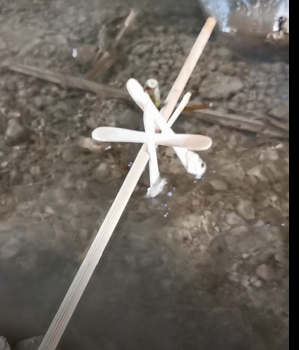   Urh Ignac Kraševec, 4. d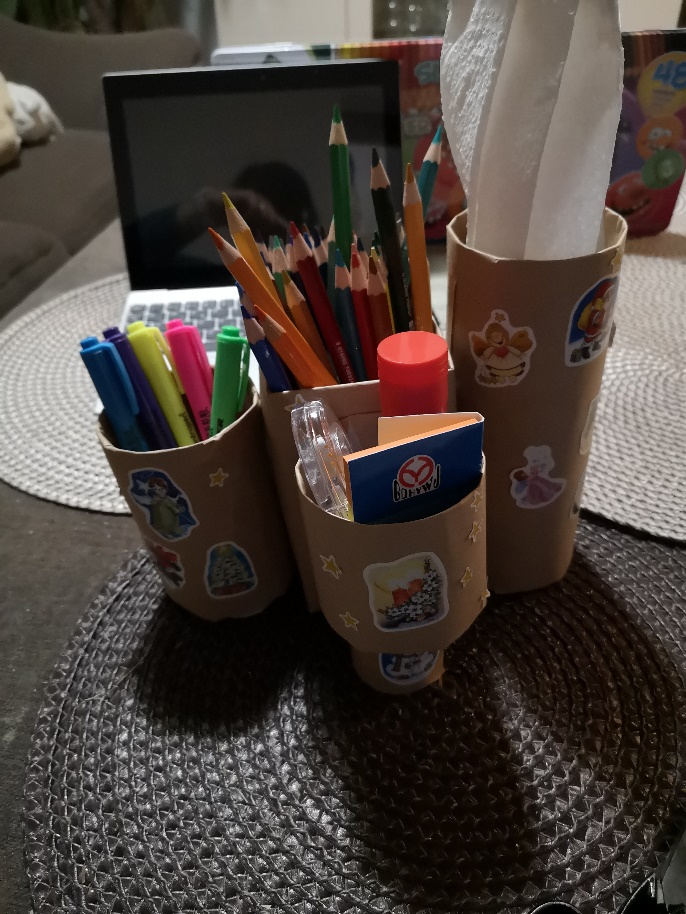   Marko Gašperšič, 6. a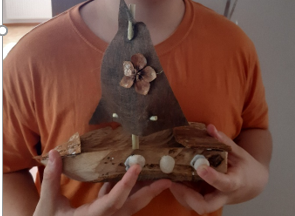   Urh Ignac Kraševec, 4.d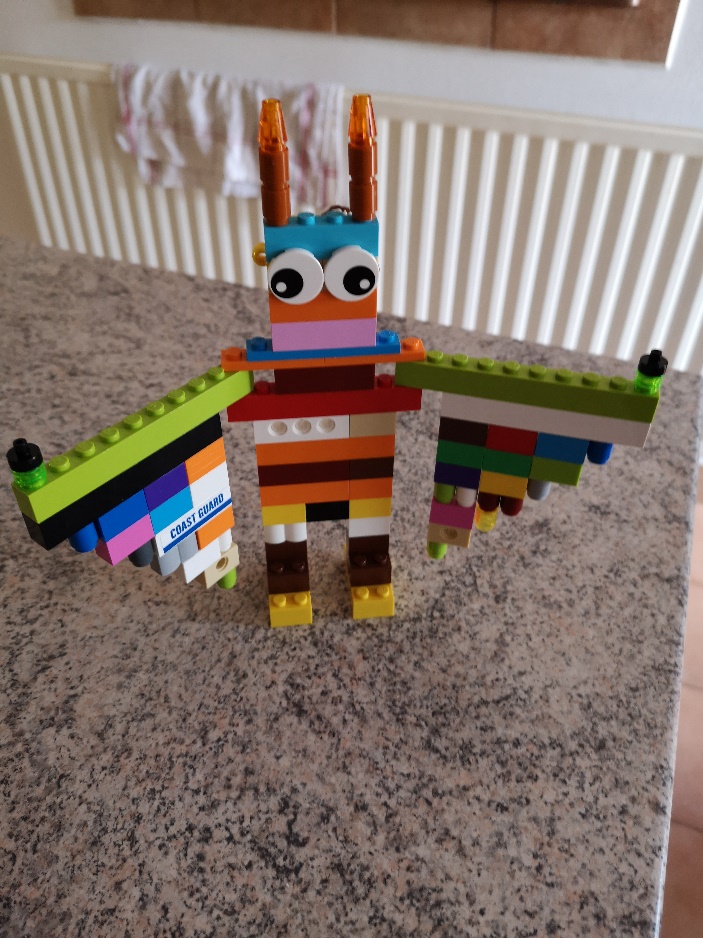    Urh Ignac Kraševec, 4.d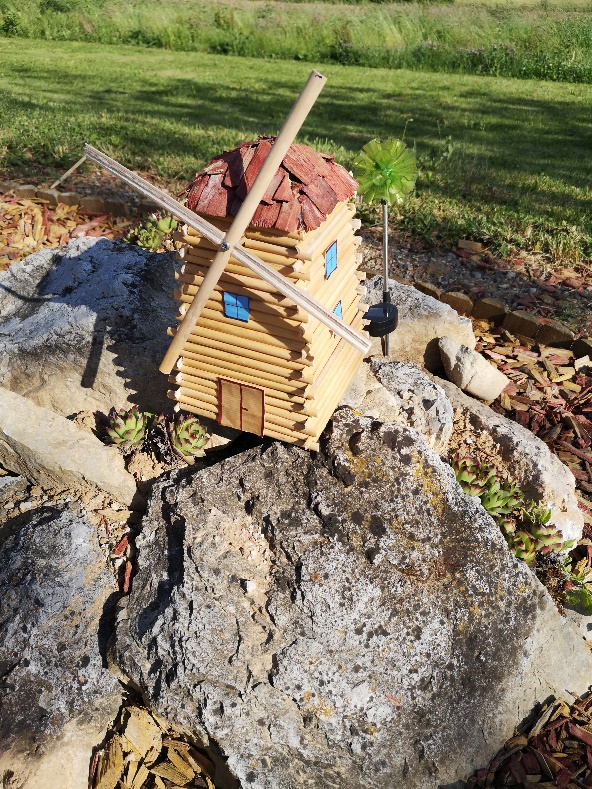   Andraž Kek, 6.b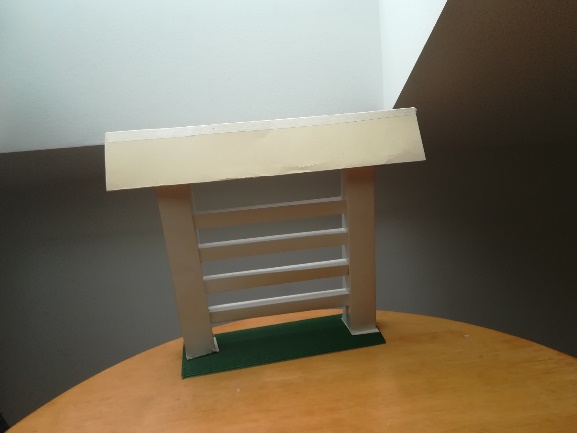       Zala Dular, 6. c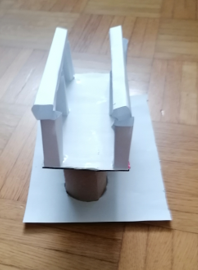  Blaž Kumelj 6. d	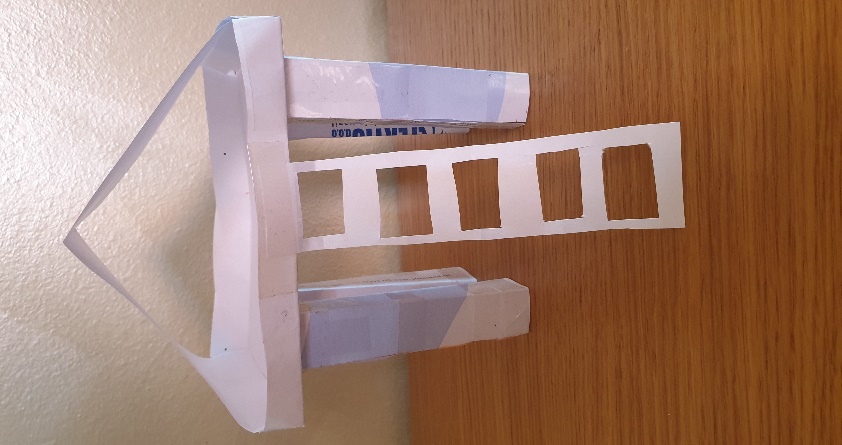   Vanja Hren, 6. c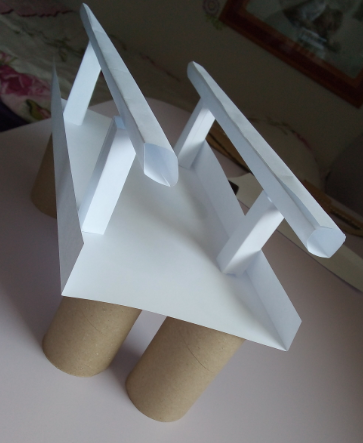     Mija Strnad, 6.e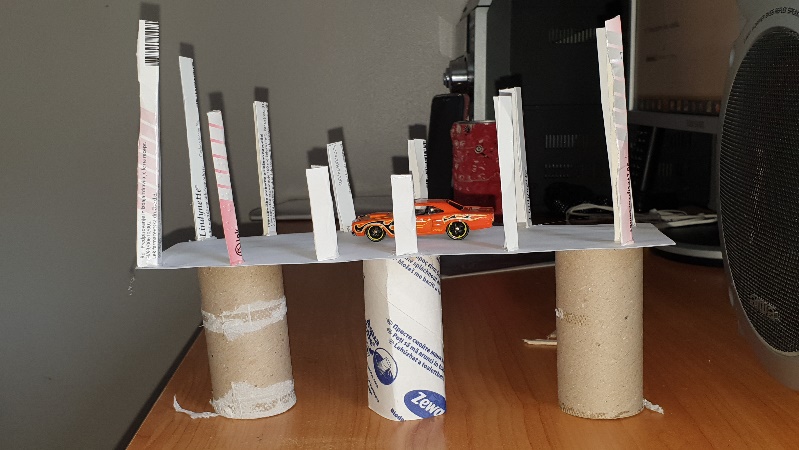   Hasanič Tomšič Žan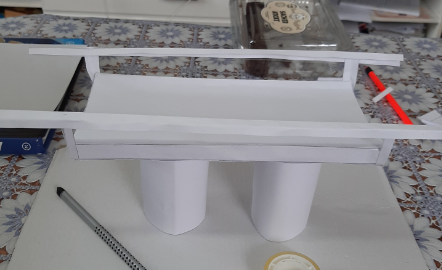    Florjančič Teja, 6. b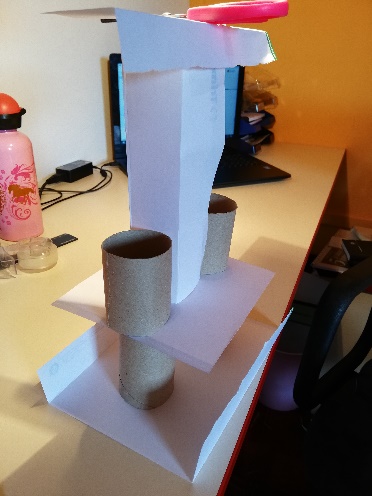   Julija Ule, 6. c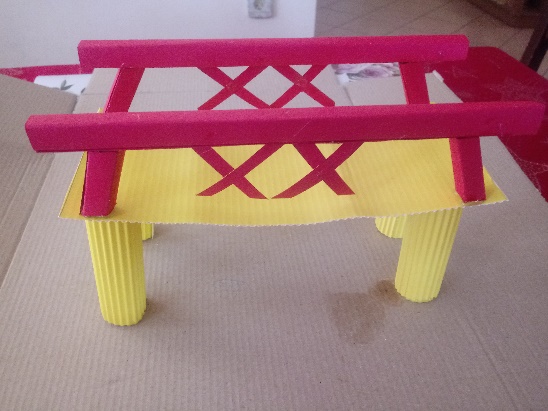     Denis Pečjak, 6. e 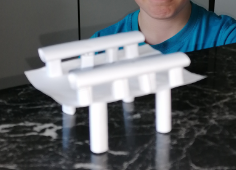   Žan Pograjc, 6.a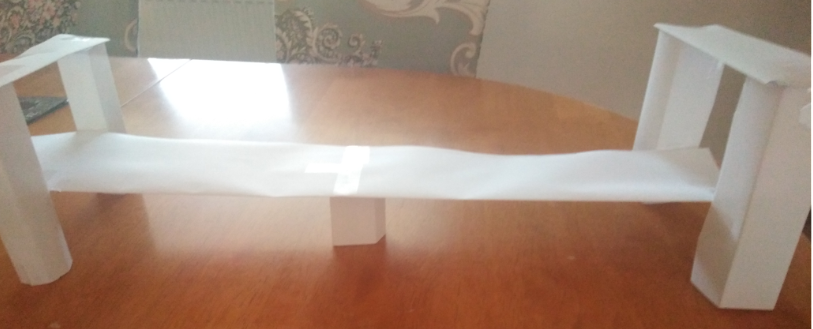   Žiga Žgajnar, 6. d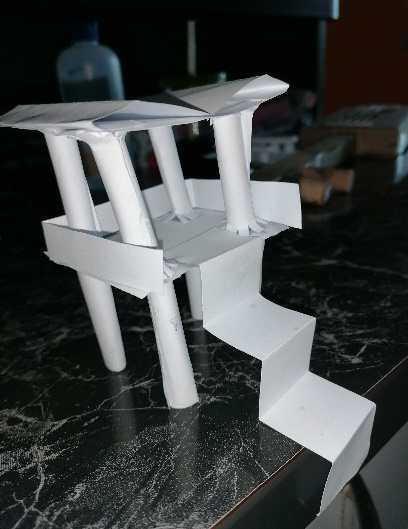   Kokošinek Nik, 5. a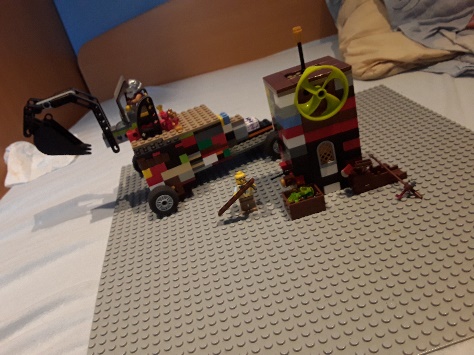   Anej Zupančič, 6. e  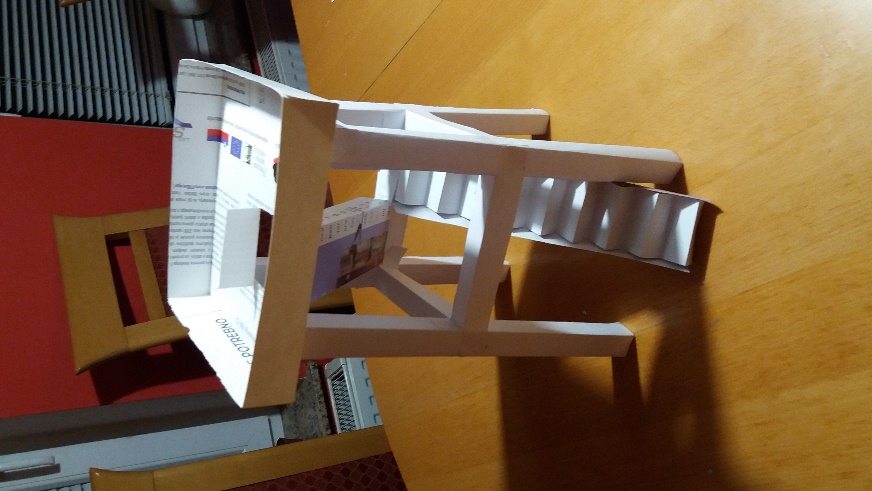   Vanja Hren, 6.c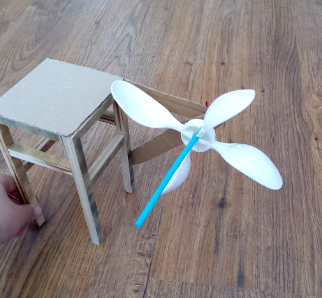   Matic Bevec, 6. a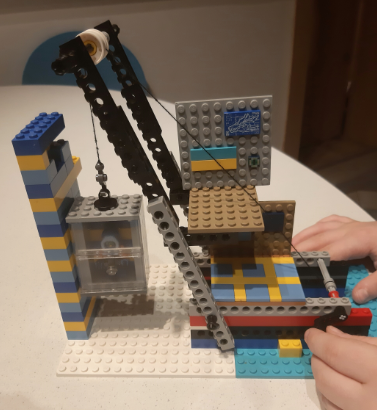   Manca Trlep, 6.d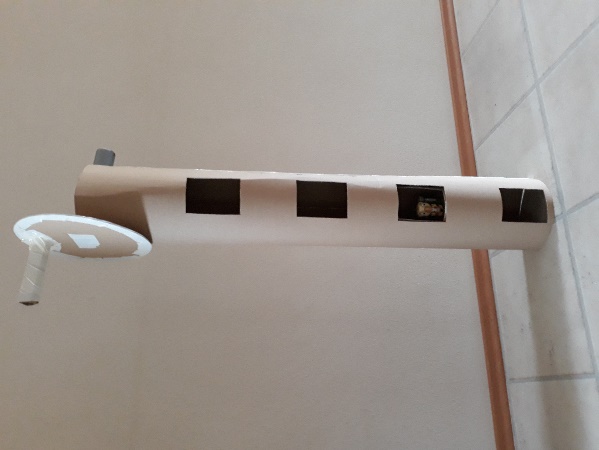  Jakob Kolšek, 4.c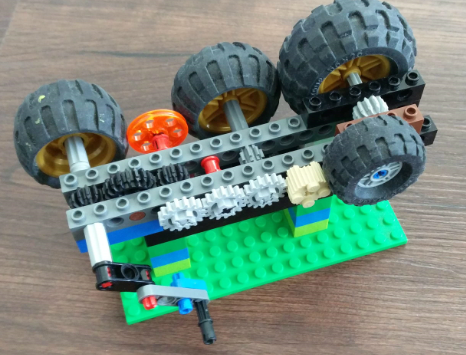  Miha Trlep, 4. b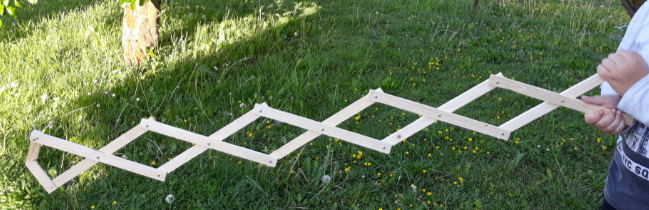 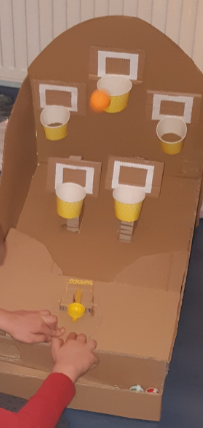 Nika Zupančič, 4. b  Natalija Trpin, 6.c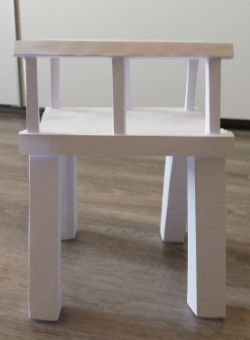  Harun Mehanovič, 6. b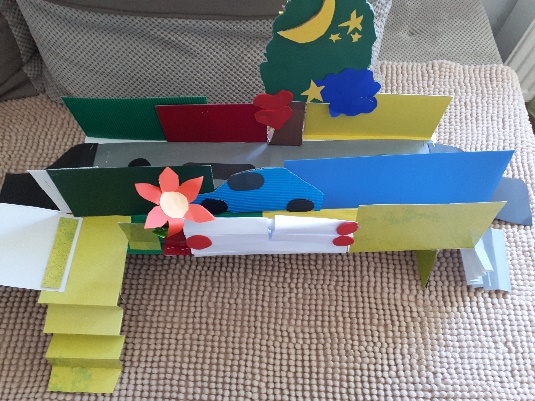  Keržan Julija, 6. d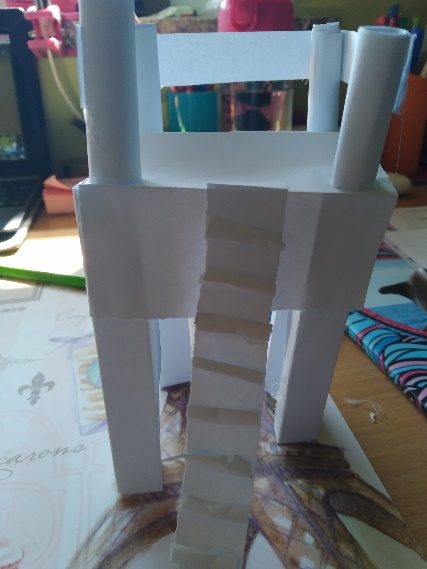  Mark Grden, 6. d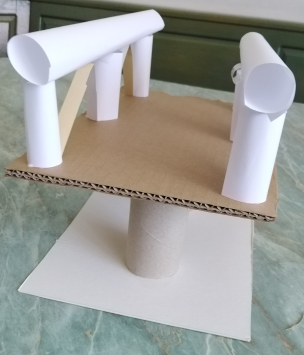  Vesna Jarc, 6. e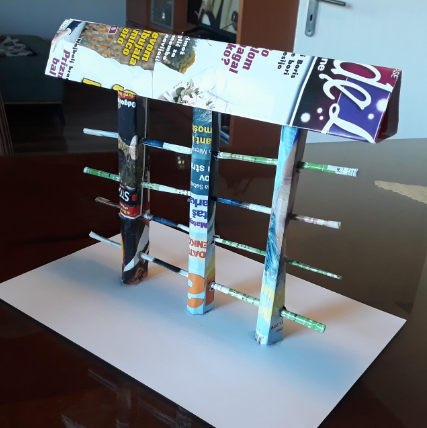  Matic Bevec, 6. a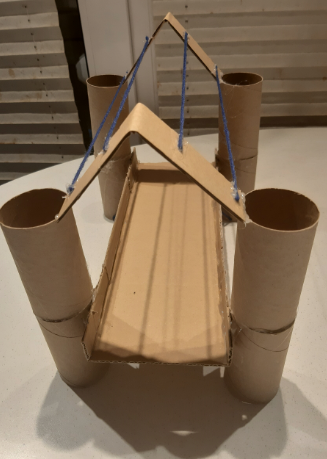  Aljaž Rozman, 6.c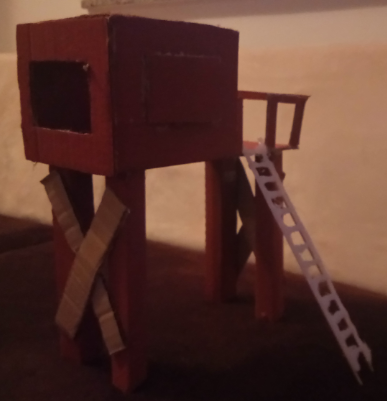   Meta Hudoklin, 6. a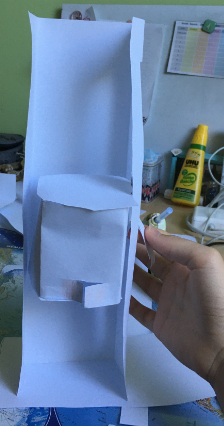  Gal Verbič, 6. c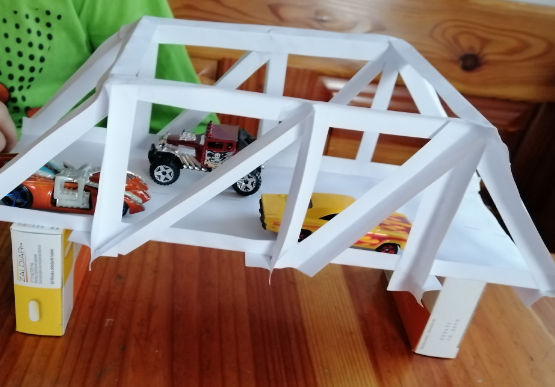 Delija Oberč, 6. c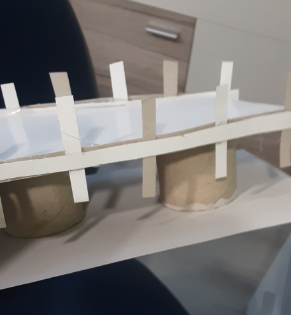  Diana Kozlevčar, 6. e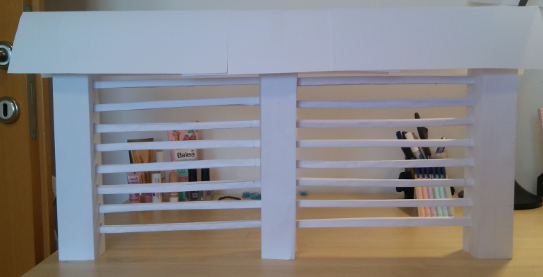  Leon Vidic, 6. b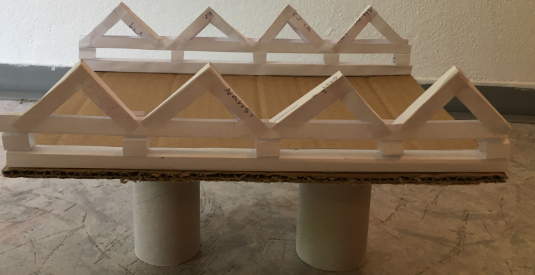  Lara Hočevar, 6. d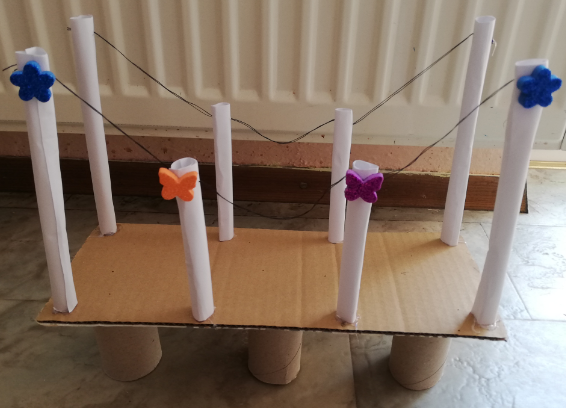   Oskar Martin Pajek, 6. e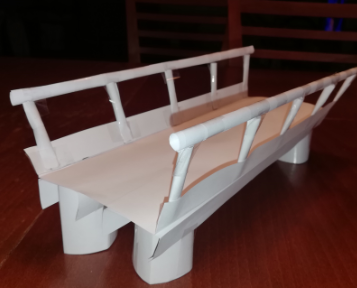  Zara Redek, 6. a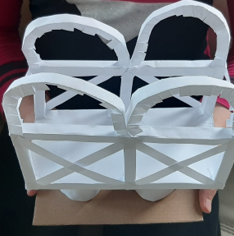  Vid Rebolj, 6. a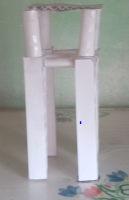  Dimnik Miha, 6. b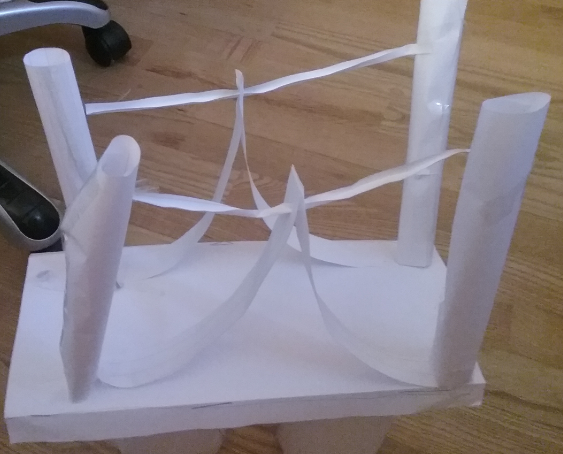  Tija Pancar, 6. d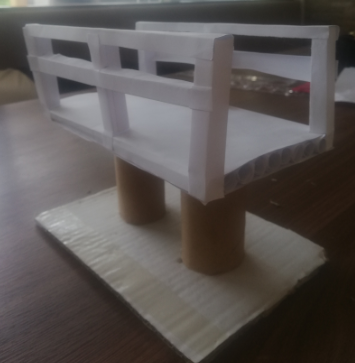  Kužnik Matija, 6.b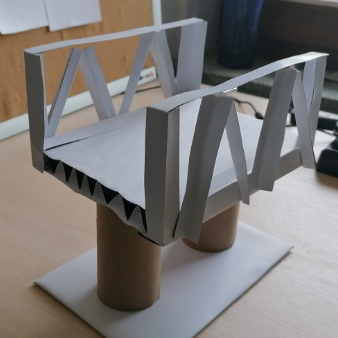  Manca Trlep, 6. d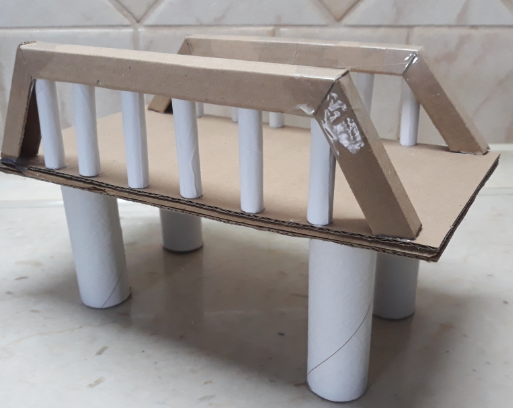  Nace Vencelj, 6. a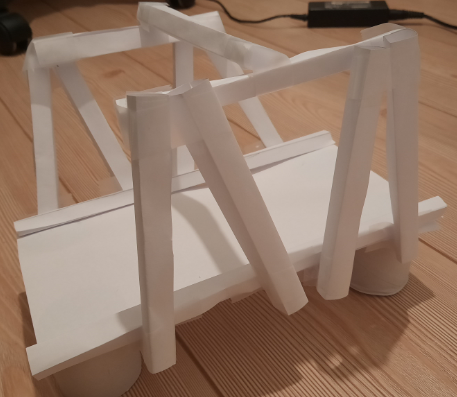  Neža Korbar, 6.e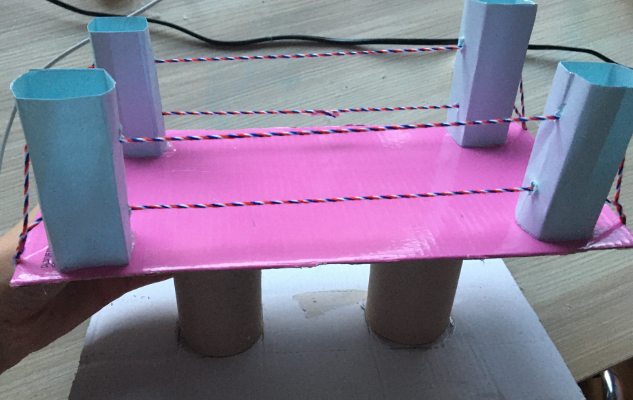  Mija Vidmar, 6. d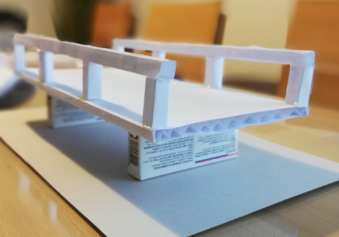  Aljaž Grandovec, 6. c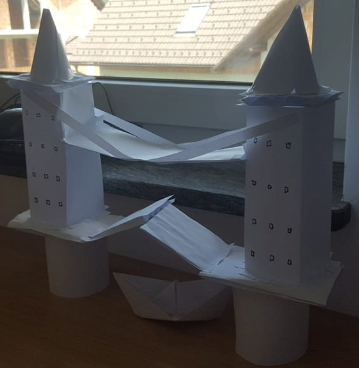  Miran Rushiti, 6. e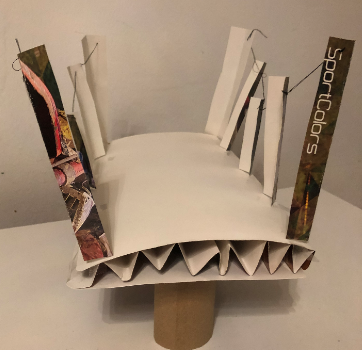  Zajc Aljaž, 6. e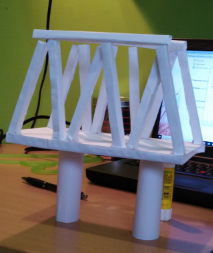  Nik Kobal, 6. b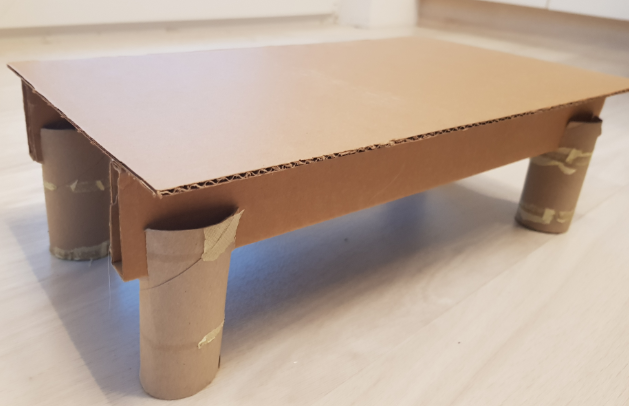  Sinur Benjamin, 6. d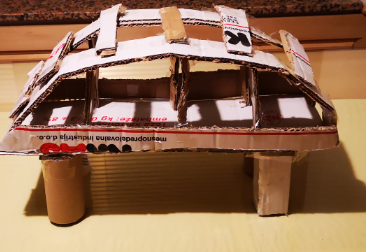  Zoja Avbar, 6.a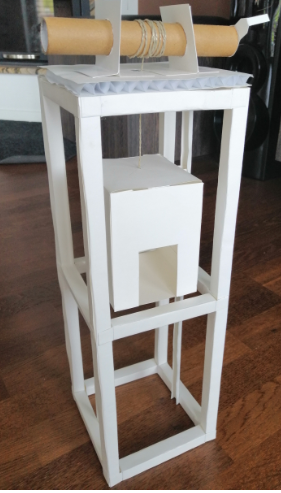  Vid Zaletel, 6. b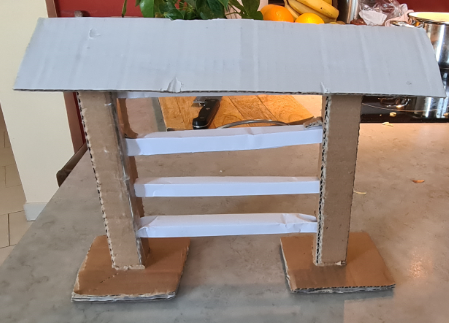  Jaka Renko, 6. a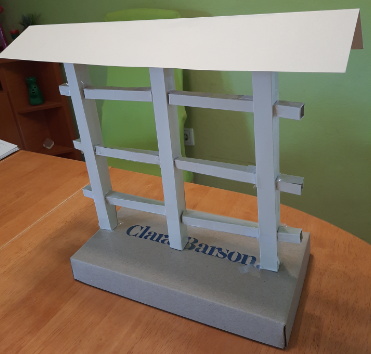  Hasič  Emel, 6. c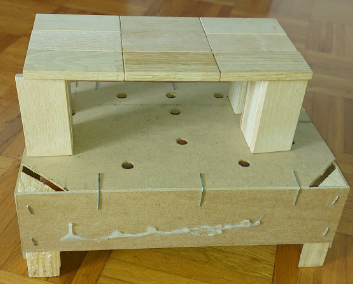  Stermec Tilen, 6. b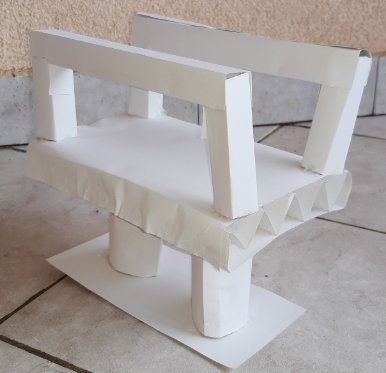 Aleks Dragan, 6. a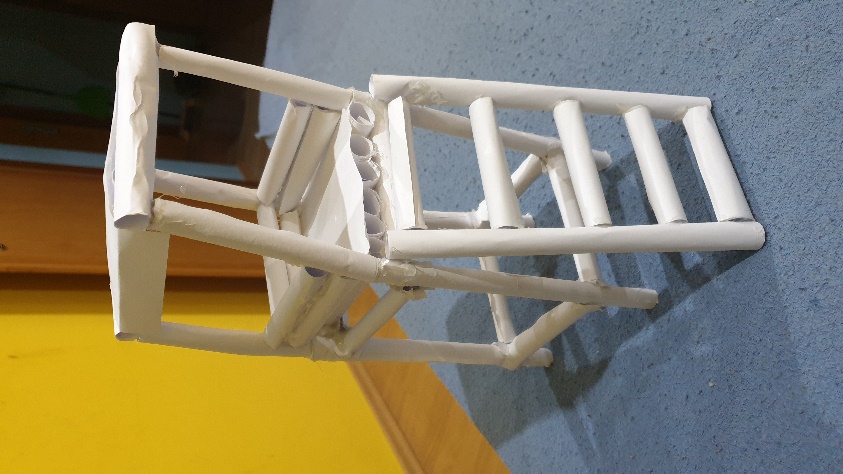  Anže Perpar, 6. c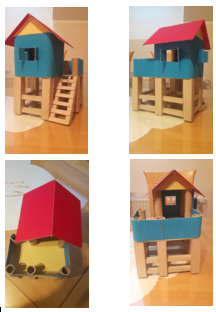  Tia Kržišnik, 6. d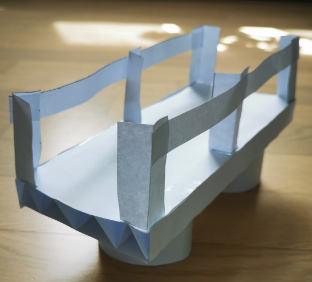  Sergej Stojanovič, 6.d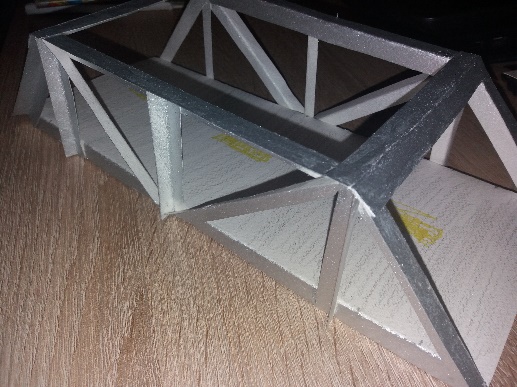  Žan Peterle, 6. e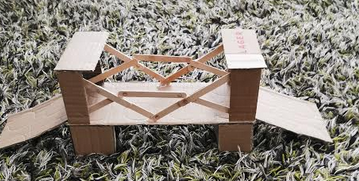  Urška Knez, 6.c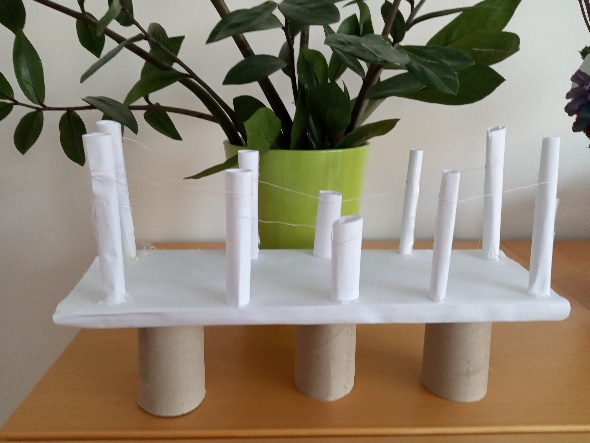  Matic Bevec, 6.a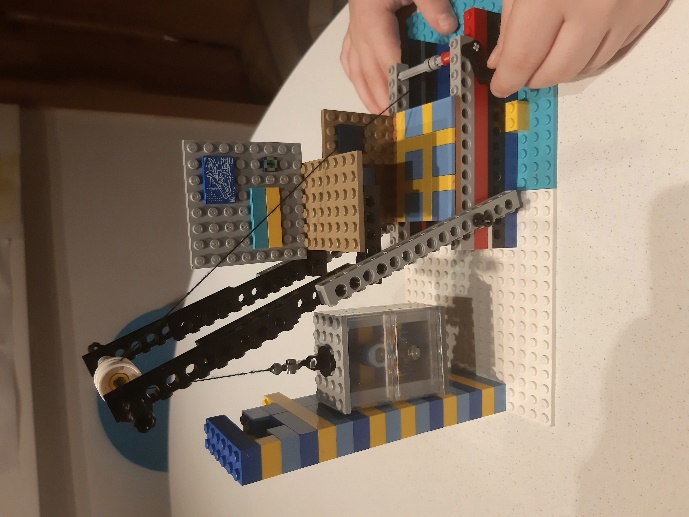  Anže Perpar, 6. c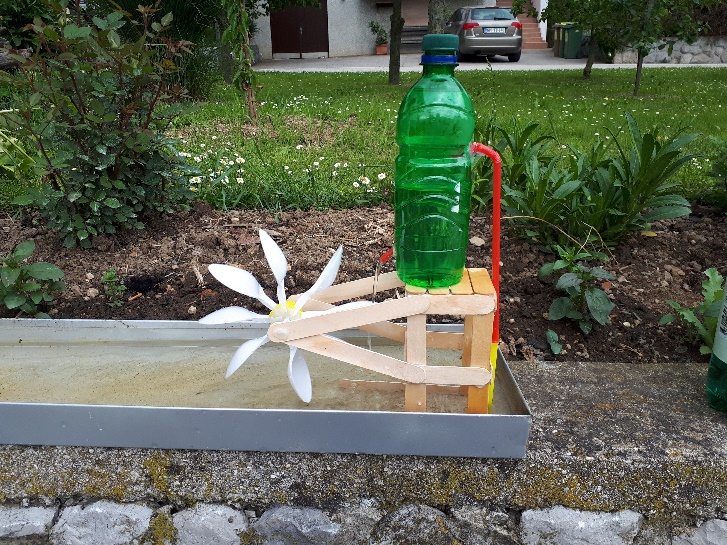 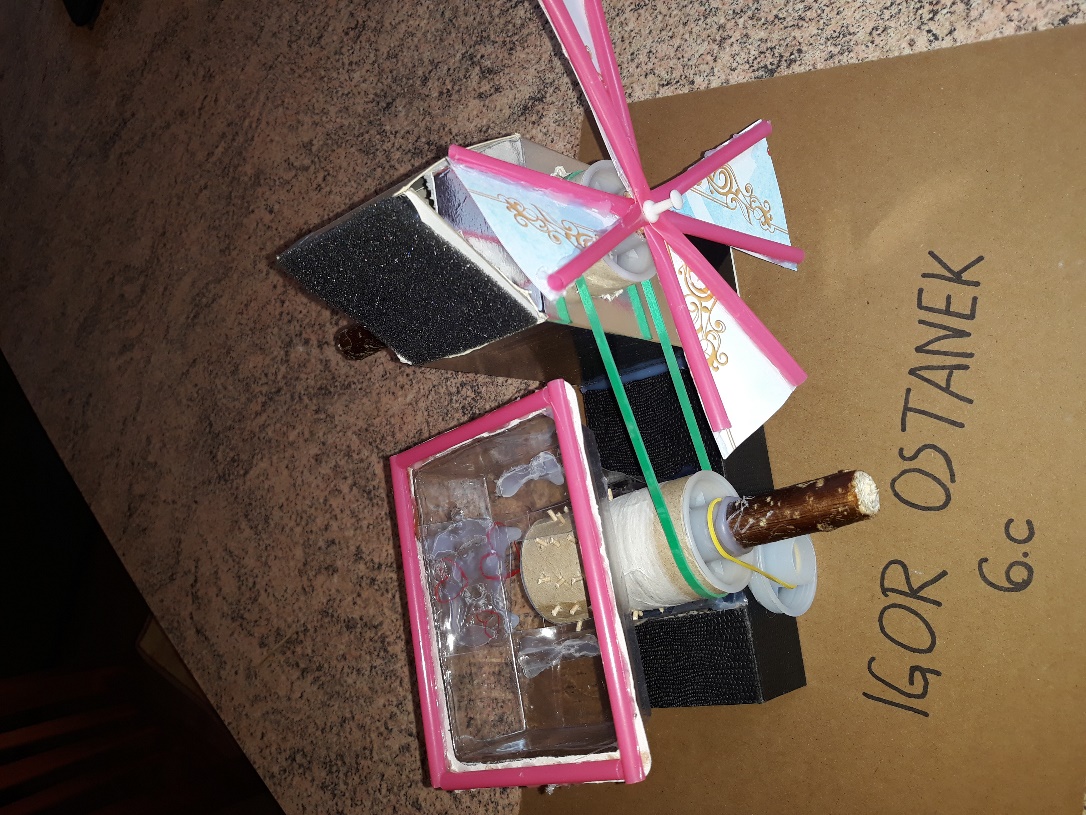  Črt Kranjc, 5. b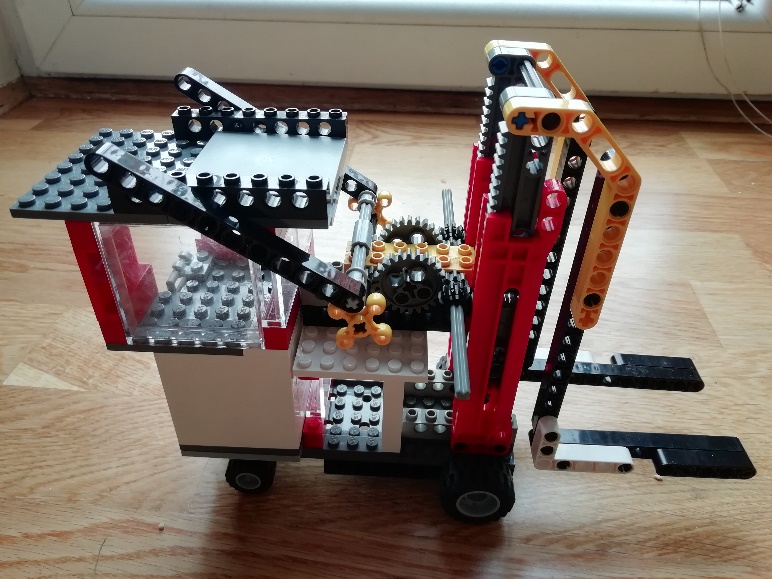  Zala Zupančič, 5. b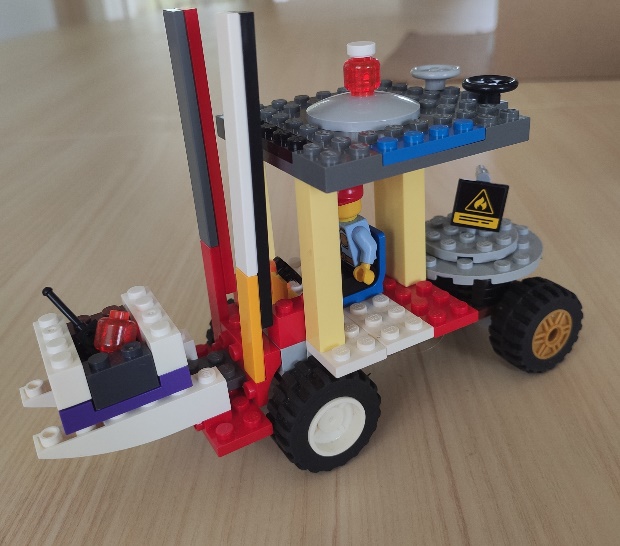  Lukas Sadar, 5.b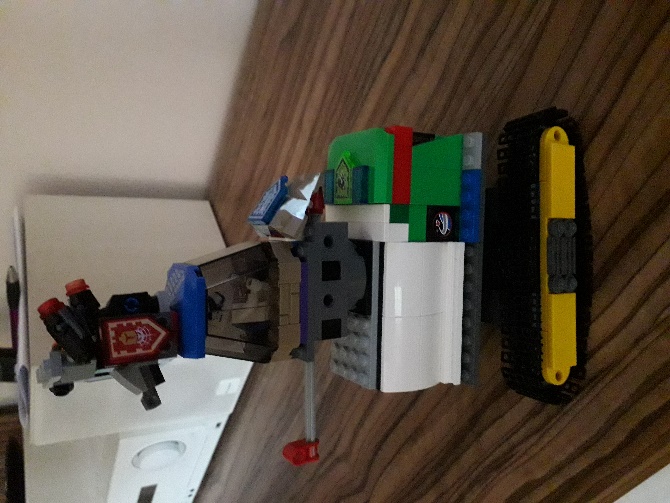  Eva Špiler Vrhovec, 5. b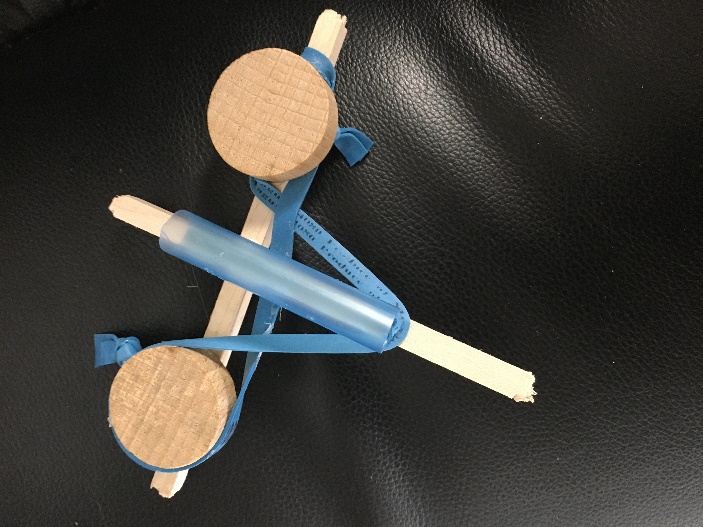  Lucija Peskar, 5. c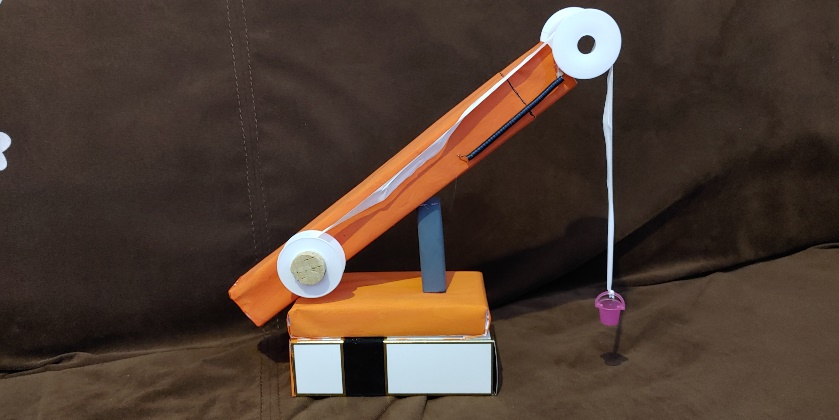  Matic Jarm, 6.a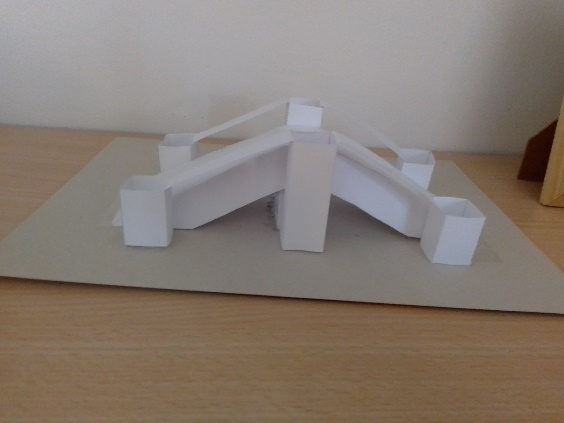  Luka Kresal, 6. c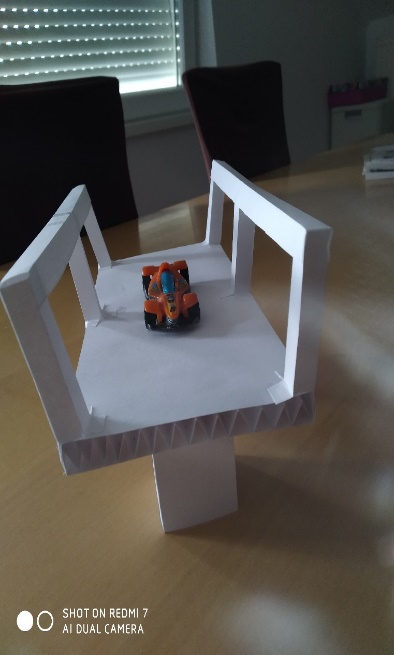  Jan Šalehar, 6.b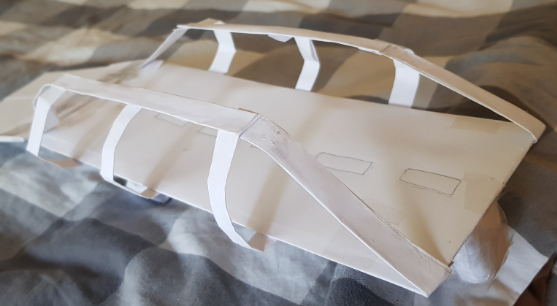  Lara Kete, 6.b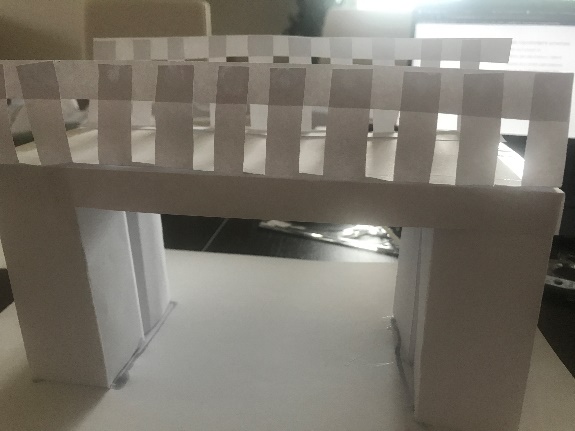  Jakob Mišmaš, 6. d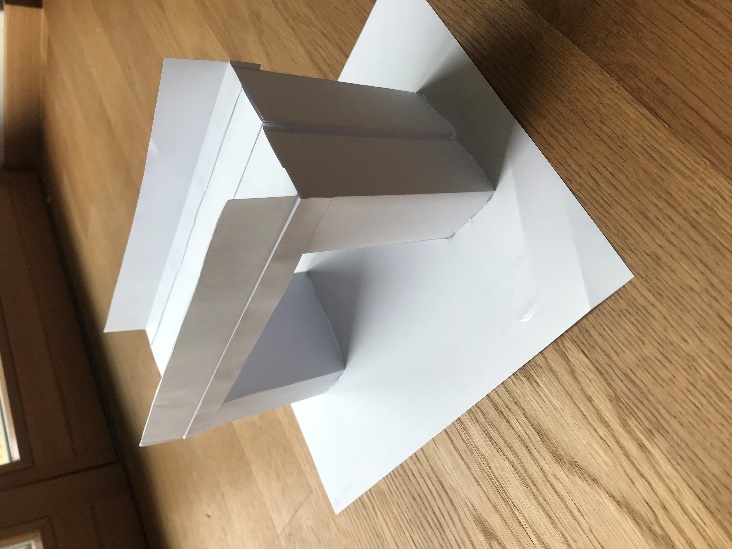  Dominik Merzel, 6.d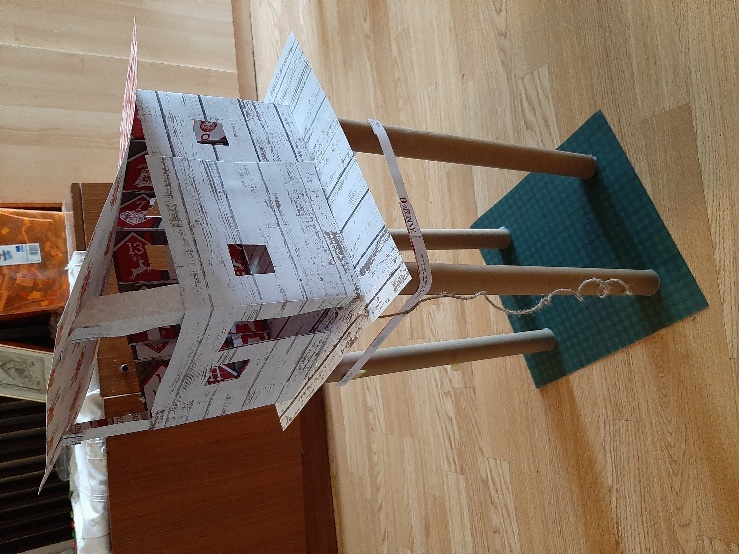 Tjaša Vrhovec, 6.c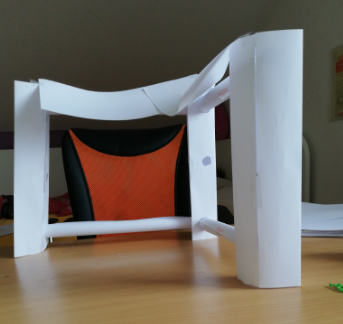 Ožbej Kore, 6. d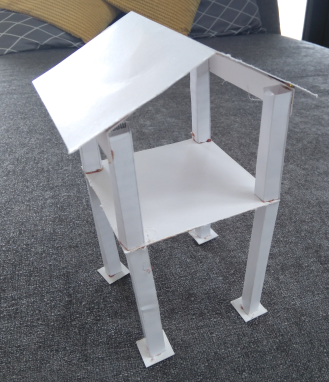  Vid Cesar, 6.c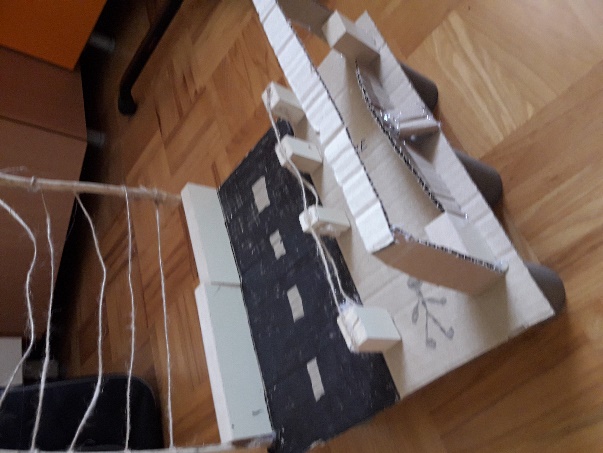  Matic Gole, 6. c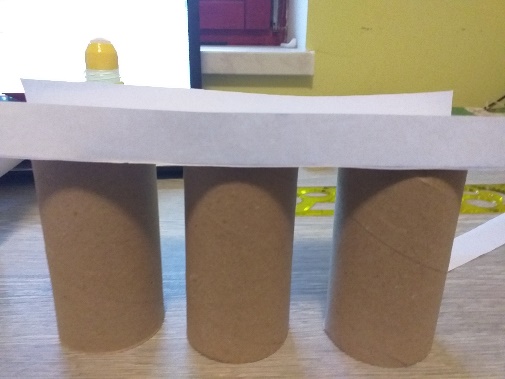  Lara Povhe, 6.b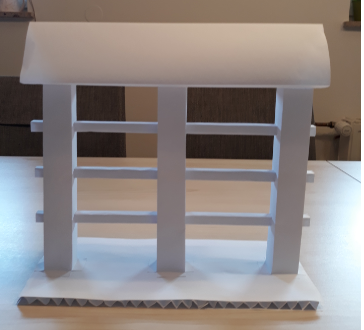  Larisa Marinčič, 6. b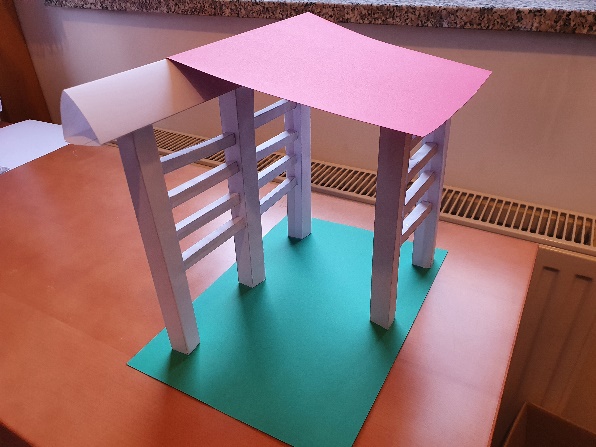  Vid Primc, 6. c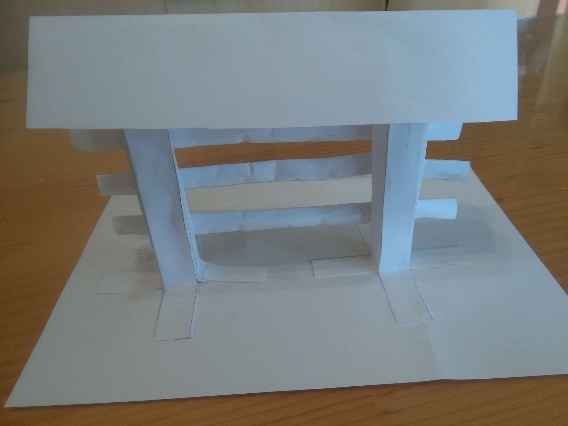  Igor Ostanek, 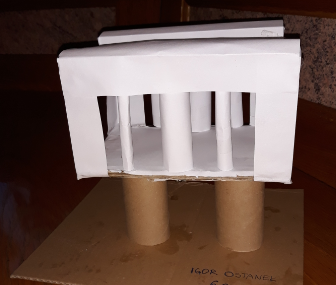  Karin Gorec, 4.c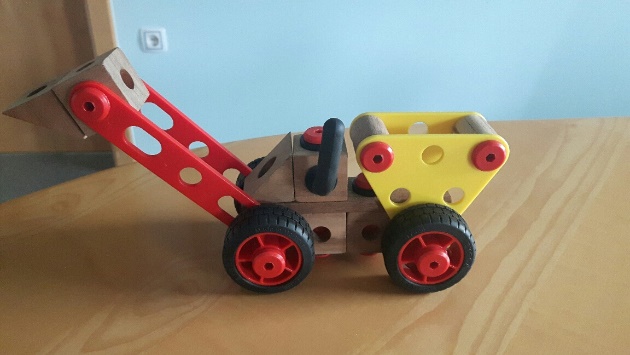     Pia Skol, 4. d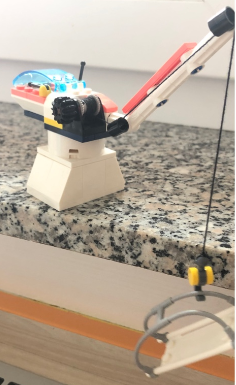 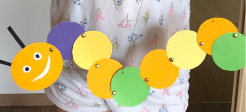  Vid Primc, 6. c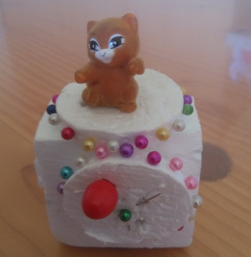   Aleks Bizjak, 5. a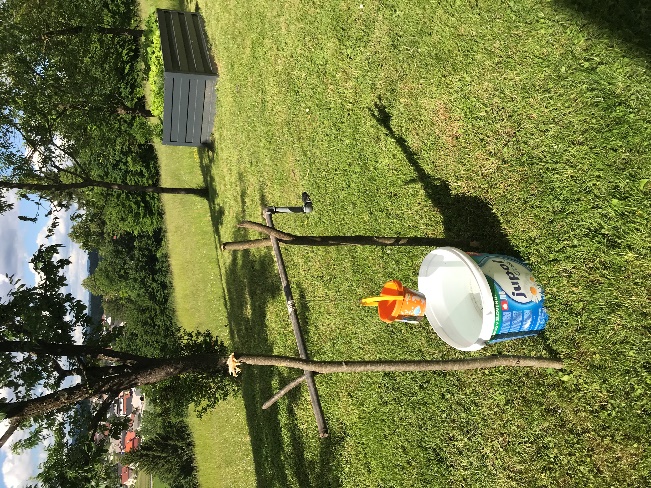 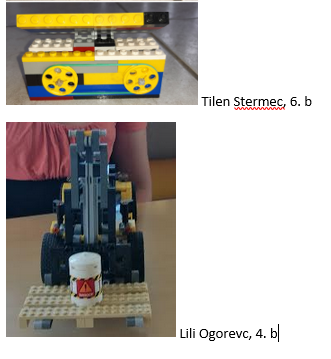 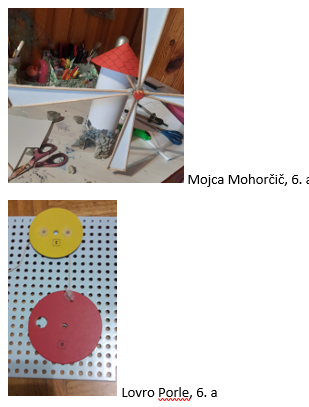 